EPI 	: Etude et conception d’un four solaireLes objectifs :Mener une démarche d’investigationConcevoir un protocole de réalisationFabriquer un four solaireEvaluer le fourLe point sur les énergiesA côté de chaque photographie, écrire le nom (en anglais) de la source d’énergie correspondante, puis recopier la traduction anglaise du ou des dispositifs utilisés pour utiliser cette source.Choisir parmi les termes ci-dessous :Fireplace ; geothermal power plant ; heat pump ; incinération plant ; méthanization plant ; solar panels ; wind turbines ; wood-fire boiler.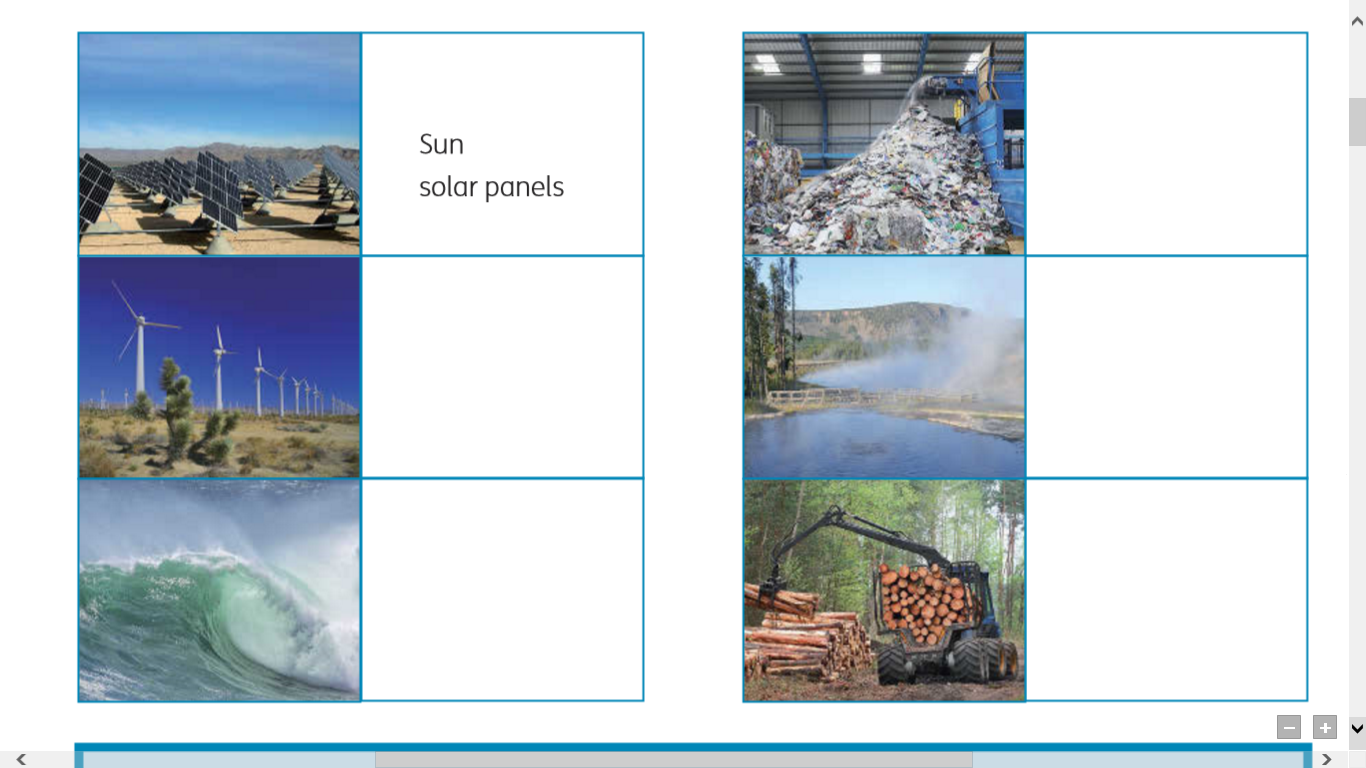 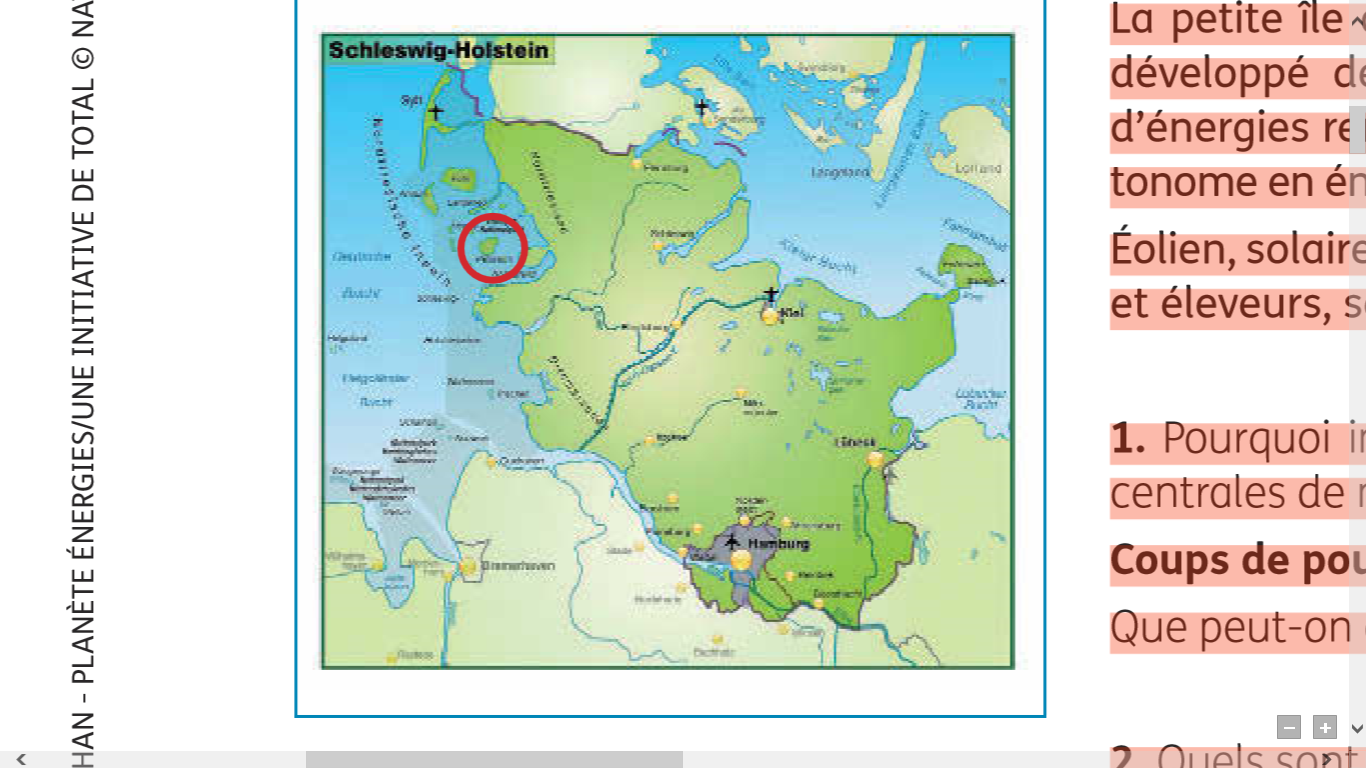 La petite île allemande de Pellworm, au large de d’Allemagne, a développé depuis les années 1980 des sources de production d’énergies renouvelables qui lui permettent aujourd’hui d’être autonome en énergie et même d’exporter ses surplus sur le continent. Éolien, solaire, biogaz : les 1 200 habitants, en majorité agriculteurs et éleveurs, se sont impliqués dans la plupart des projets.1. Pourquoi installer des éoliennes, des panneaux solaires et des centrales de méthanisation est-il rentable sur cette île ? Coups de pouce : Dans quelle mer se situe l’île de Pellworm ? Que peut-on en déduire quant à son climat ?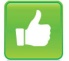 2. Quels sont les revenus des habitants de l’île de Pellworm ?Vidéo disponible sur : www.planete-energies.com/fr/medias/videos/pellworm-une-petite-ile-autonome-en-energieComment fabriquer simplement un prototype de four solaire ?Consulter l’url : www.planete-energies.com/fr/medias/decryptages/les-fours-solaireswww.planete-energies.com/fr/medias/videos/les-petites-technologies-écologiquesDocuments :Il existe trois sortes de fours solaires :Les fours à caisson transparentLes fours à panneaux métalliquesLes fours paraboliquesCertains fours combinent plusieurs techniques comme les fours à caisson et à panneaux réfléchissants.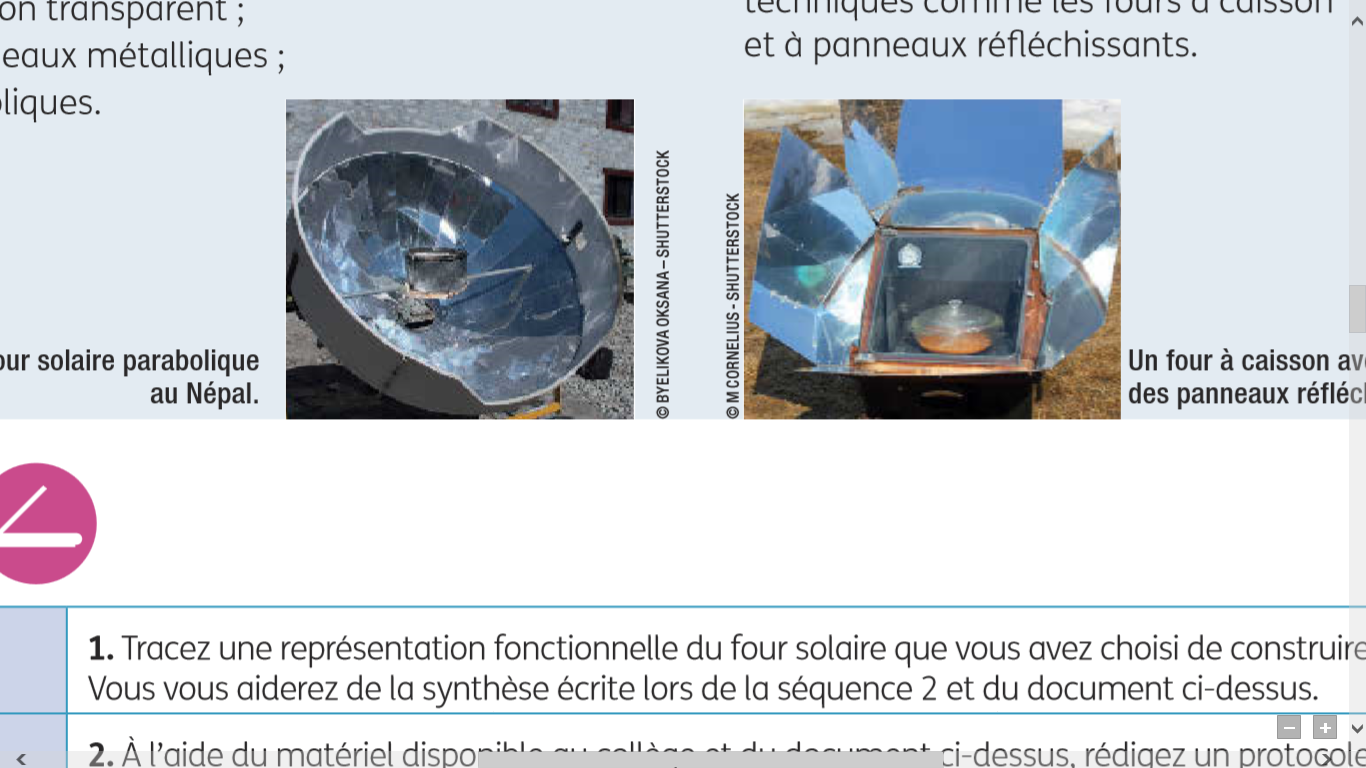          Four solaire parabolique au Népal                        Four à caisson avec des panneaux réfléchissants			FICHE D’IDENTITE D’UN OBJET TECHNIQUENom de l’objet technique : …………………………………………………………………………………….Source d’énergie : …………………………………..………...…………………………………………………Fonction technique : ……………………………………………………………………………………………………………………………………………………………………………………………………………………….Critères de performances : ………………………………………………………………………………………………………………………………………………………………………………………………………………………………………………………………………………………………………………………………………………………………………………………………………………………………………………………………………………………………………………………………………………………………………………………………………………………………………………………………………………………………………………………………………………………………Particularités techniques : ………………………………………………………………………………………………………………………………………………………………………………………………………………………………………………………………………………………………………………………………………………………………………………………………………………………………………………………………………………………………………………………………………………………………………………………………………………………………………………………………………………………………………………………………………………………………………………………………………………………………………………………………………………………………………………………………………………………………………………………………………………………………………………………………………………………………………………………………………………Travail à faire :En cas de difficulté, demander de l’aide à votre professeur qui pourra fournir une réponse partielle.ANALYSEFaire une représentation fonctionnelle du four solaire que vous avez choisi de construire.OBSERVATIONRédiger un protocole de réalisation du four en utilisant du matériel qui pourra être à votre disposition FABRICATIONMettre en œuvre le protocole de réalisationEVALUATIONa. Votre four est-il efficace ?b. Proposer au moins une modification de votre four afin d’améliorer son efficacité.